01 октября в Синегорском Доме культуры прошёл праздничный концерт «Как молоды мы были!», посвящённый Международному  дню пожилого человека. На концерт были приглашены люди старшего поколения. Работники Дома культуры пожелали здоровья и долголетия дорогим бабушкам и дедушкам!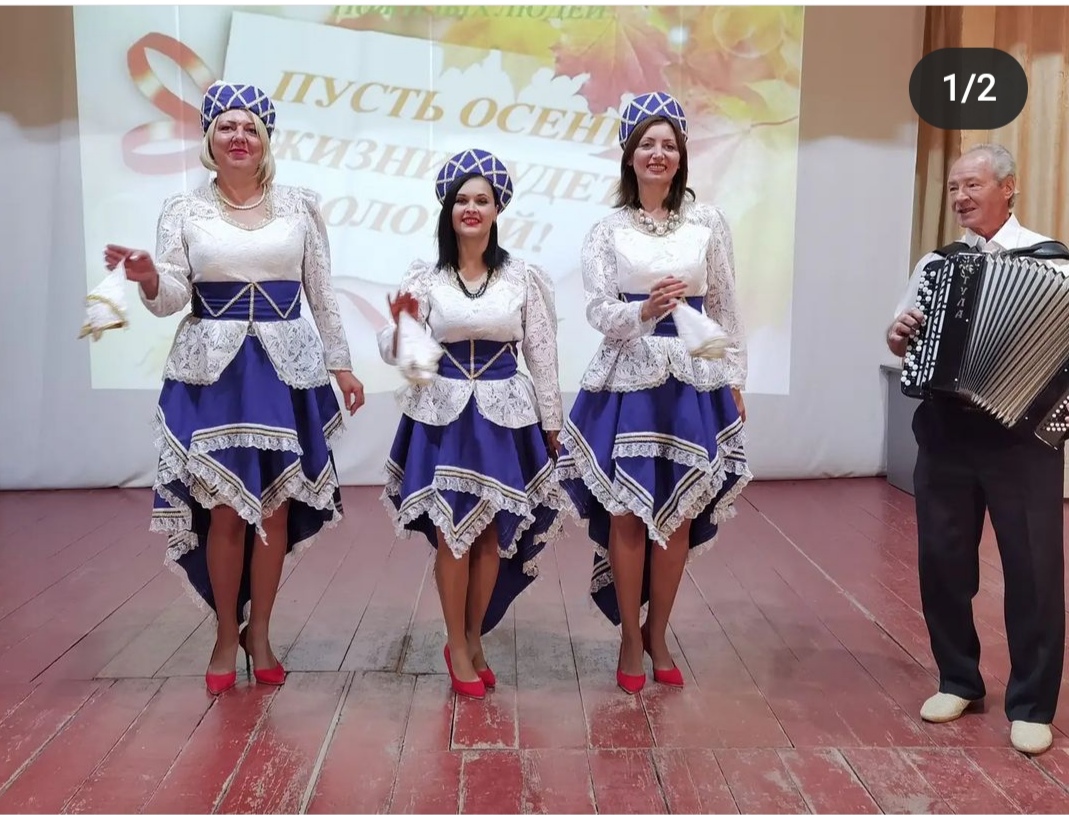 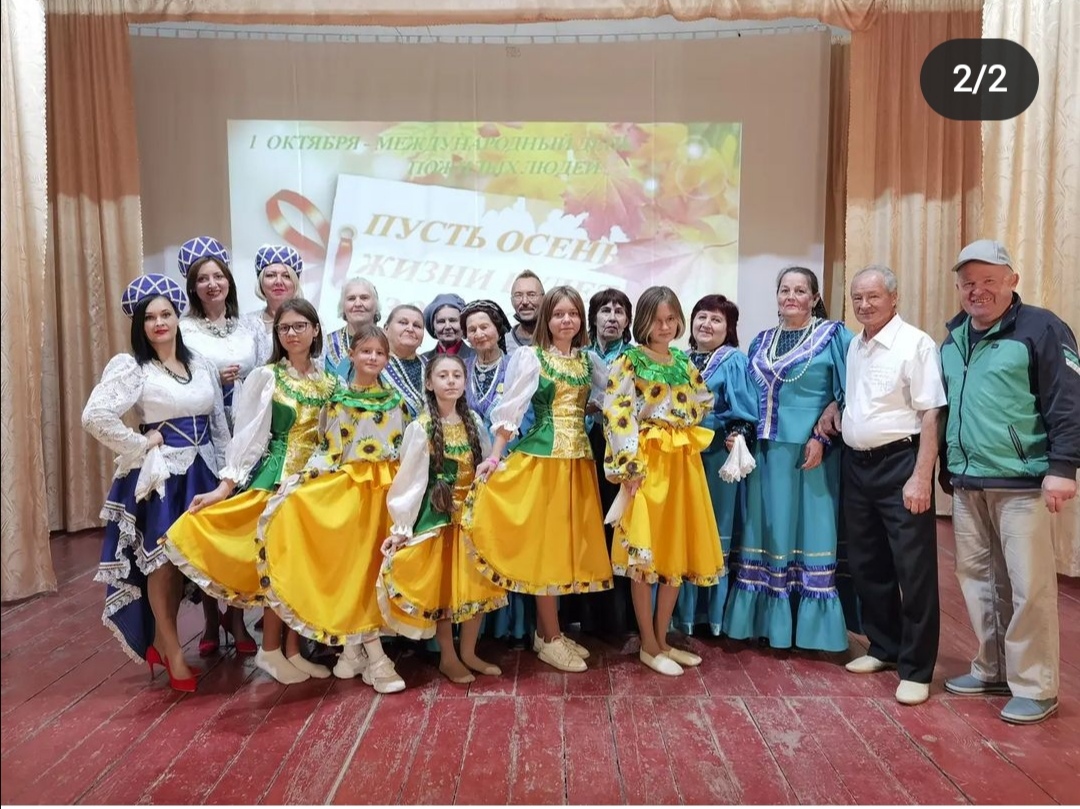 